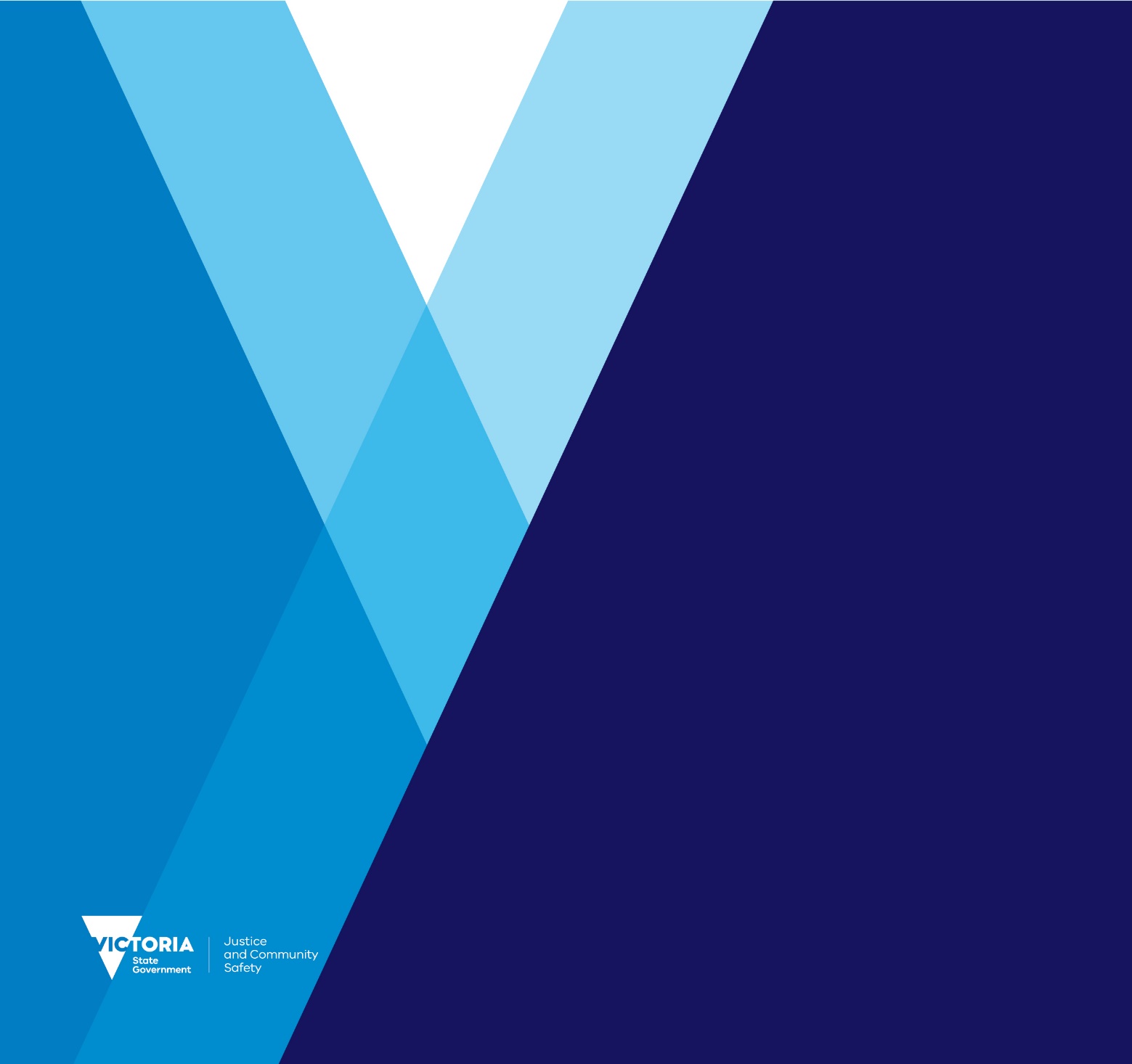 Table of contentsAgenda	3Minutes	4Acknowledgement to Traditional Owners The Department of Justice and Community Safety acknowledges the Traditional Owners of the land of Victoria and pays respect to their Elders, both past and present. 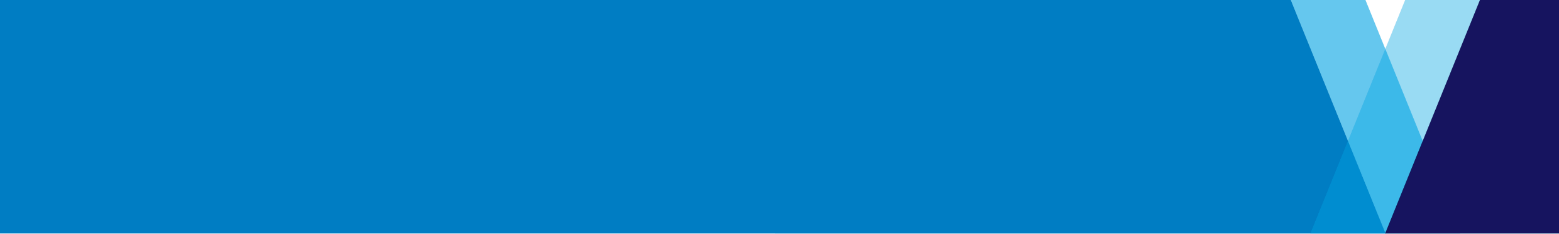 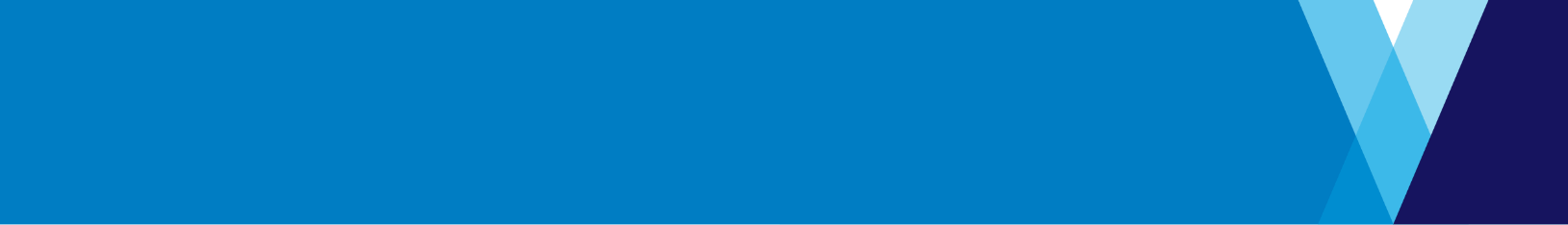 Previous minutes Previous minutes were endorsed.Barwon Prison Expansion Project A presentation was given on the Barwon Prison Expansion project. The department confirmed the project will include:162 new beds - two new accommodation units (up to 81 beds each)New visitor and staff car parking (282 new spaces)New beds will require 52 car spaces (30 visitors and 22 for staff)New ‘light industries’ building (textiles, fabrication and food preparation) Refurbished medical and clinical buildingAn expanded visitors’ centre.The department outlined how the project team are working to minimise any impacts during the construction phase including:Colourbond barrier to reduce visible impacts of the builders’ compound that is visible from Bacchus Marsh Road The development of a Traffic Management Plan during the construction phase to reinforce key routes to be strictly followed.Coordination of construction deliveries with Barwon Prison to reduce traffic impacts on local community.The department confirmed that the Community Advisory Group will be:Kept up-to-date of key milestones and project progressAble to raise any community any concerns with the department to pass onto project team.Debrief on the industry briefing event The industry briefing event was led by DJCS in partnership with the project’s managing contractor John Holland and the Industry Capability Network (ICN). Approximately 250 suppliers and subcontractors from the Greater Geelong region and Victoria interested in working on the construction of the new prison attended the information session.The event was held at Rydges in Geelong on Tuesday 15 October 2019 from 4-6pm. It featured presentations from John Holland, a panel Q&A and a networking opportunity. The panel Q&A session featured all presenters plus G21 Region Opportunities for Work (GROW) Director Anne O’Brien. Throughout the Q&A session there was strong audience interest in social procurement – in particular, Aboriginal and Torres Strait Islander participation. The event was a success with a higher than expected turnout, indicating strong local interest. A post event poll indicated that 69% of attendees found the event met expectations, 24% found it exceeded expectations and 7% found it was below expectations.Of those that attended, 23% were from the Geelong region, 95% were from Victoria. Five per cent were from interstate. The department confirmed that ICN:Offer services that support local industry participation, local content considerations and assist with the project procurement process. They ensure local subject matter experts are given full and fair opportunity to compete for government contracts while achieving value for money. Established a gateway page (gateway.icn.org.au/project/4438/john-holland-chisholm-road-prison-project) to provide information on project opportunities and work packages, and manage EOIs. Through this page an Industry Advisor (IA) can help businesses and individuals understand how to bid. Project UpdateCultural HeritageA Cultural Heritage Adviser and a member of the Regional Aboriginal Party will be on site to undertake the Salvage of Artefacts and Site Compliance Inspection.  DesignThe design of the new prison is in progress, with drawings being developed to issue for construction level of detail. Access RoadThe detailed design of the access road has been submitted to the project team for reviewThe construction of the access road through the Golden Sun Moth (GSM) habitat must occur within a 12.5m corridorManaging Contractor Procurement Since the industry briefing on October 10, John Holland advertised a range of work packages including:Cell security itemsServicesCivil WorksThe following work packages are now open:Caulking, carpentry, flooring, finishes (painting and signage), furniture fixtures and equipment joinery and civil works and landscaping.SignageVicRoads have moved the signage on the Princes Freeway and the wording will be changed to ‘prisons’ as opposed to listing numerous prisons. Traffic ManagementJohn Holland has documented a Traffic Management Plan with the truck routes to exit the Geelong Ring Road at Bacchus Marsh Road. PlanningThe Correctional Facility Development Plan was submitted to the Department of Environment, Land, Water and Planning. The department is responding to queries regarding:Waste managementSignage within the prison precinctSoil contaminationList of changes to the CFDP that Council reviewed, to what was submitted to DELWP.Emergency Management PlanningNo further meetings have been held since the previous CAG, although the project team are continuing to liaise with VicPol and Ambulance Victoria regarding the fit-out of their areas in the Statewide Services Building. Next meeting dateThe group confirmed that it would meet monthly throughout the first stages of construction and hold meetings from 4pm to 5.30pm. The next meeting is scheduled for Wednesday, 19 February 2020.Chisholm Road Prison Project Community Advisory GroupMeeting PackWednesday 22 January 2020Meeting detailsMeeting detailsMeeting detailsMeeting detailsMeeting detailsMeeting detailsMeeting detailsMeeting title:Meeting title:Community Advisory GroupCommunity Advisory GroupNo:No:11Date:Date:Wednesday 22 January 2020Wednesday 22 January 2020Time:Time:4pm to 5.30pmLocation:Location:Boardroom (Administration Building), Marngoneet Correctional Centre, 1170 Bacchus Marsh Rd, LaraBoardroom (Administration Building), Marngoneet Correctional Centre, 1170 Bacchus Marsh Rd, LaraBoardroom (Administration Building), Marngoneet Correctional Centre, 1170 Bacchus Marsh Rd, LaraBoardroom (Administration Building), Marngoneet Correctional Centre, 1170 Bacchus Marsh Rd, LaraBoardroom (Administration Building), Marngoneet Correctional Centre, 1170 Bacchus Marsh Rd, LaraAttendeesAttendeesAttendeesAttendeesAttendeesAttendeesAttendeesCommunity Advisory Group members: Justin Giddings (Chair), Councillor Anthony Aitken, Councillor Kylie Grzybek (Deputy Chair), Corrina Eccles (community member), David Withington (community member), John Brne (community member), Barry White (community member), Marylyn Pettit (community member), Leigh Bartlett (community member), Leanne Rayner (Sergeant, Lara Police Station), Andrew Reaper (Assistant Commissioner, Corrections Victoria), Michelle Wood (Executive Director, Barwon South West Region) and Stephanie McGregor (Executive Director, Major Projects). Additional: Peter Chater, Project Director (John Holland), Alex Wigmore, (Senior Project Manager), Peter Flaherty (Director, Public Affairs). Community Advisory Group members: Justin Giddings (Chair), Councillor Anthony Aitken, Councillor Kylie Grzybek (Deputy Chair), Corrina Eccles (community member), David Withington (community member), John Brne (community member), Barry White (community member), Marylyn Pettit (community member), Leigh Bartlett (community member), Leanne Rayner (Sergeant, Lara Police Station), Andrew Reaper (Assistant Commissioner, Corrections Victoria), Michelle Wood (Executive Director, Barwon South West Region) and Stephanie McGregor (Executive Director, Major Projects). Additional: Peter Chater, Project Director (John Holland), Alex Wigmore, (Senior Project Manager), Peter Flaherty (Director, Public Affairs). Community Advisory Group members: Justin Giddings (Chair), Councillor Anthony Aitken, Councillor Kylie Grzybek (Deputy Chair), Corrina Eccles (community member), David Withington (community member), John Brne (community member), Barry White (community member), Marylyn Pettit (community member), Leigh Bartlett (community member), Leanne Rayner (Sergeant, Lara Police Station), Andrew Reaper (Assistant Commissioner, Corrections Victoria), Michelle Wood (Executive Director, Barwon South West Region) and Stephanie McGregor (Executive Director, Major Projects). Additional: Peter Chater, Project Director (John Holland), Alex Wigmore, (Senior Project Manager), Peter Flaherty (Director, Public Affairs). Community Advisory Group members: Justin Giddings (Chair), Councillor Anthony Aitken, Councillor Kylie Grzybek (Deputy Chair), Corrina Eccles (community member), David Withington (community member), John Brne (community member), Barry White (community member), Marylyn Pettit (community member), Leigh Bartlett (community member), Leanne Rayner (Sergeant, Lara Police Station), Andrew Reaper (Assistant Commissioner, Corrections Victoria), Michelle Wood (Executive Director, Barwon South West Region) and Stephanie McGregor (Executive Director, Major Projects). Additional: Peter Chater, Project Director (John Holland), Alex Wigmore, (Senior Project Manager), Peter Flaherty (Director, Public Affairs). Community Advisory Group members: Justin Giddings (Chair), Councillor Anthony Aitken, Councillor Kylie Grzybek (Deputy Chair), Corrina Eccles (community member), David Withington (community member), John Brne (community member), Barry White (community member), Marylyn Pettit (community member), Leigh Bartlett (community member), Leanne Rayner (Sergeant, Lara Police Station), Andrew Reaper (Assistant Commissioner, Corrections Victoria), Michelle Wood (Executive Director, Barwon South West Region) and Stephanie McGregor (Executive Director, Major Projects). Additional: Peter Chater, Project Director (John Holland), Alex Wigmore, (Senior Project Manager), Peter Flaherty (Director, Public Affairs). Community Advisory Group members: Justin Giddings (Chair), Councillor Anthony Aitken, Councillor Kylie Grzybek (Deputy Chair), Corrina Eccles (community member), David Withington (community member), John Brne (community member), Barry White (community member), Marylyn Pettit (community member), Leigh Bartlett (community member), Leanne Rayner (Sergeant, Lara Police Station), Andrew Reaper (Assistant Commissioner, Corrections Victoria), Michelle Wood (Executive Director, Barwon South West Region) and Stephanie McGregor (Executive Director, Major Projects). Additional: Peter Chater, Project Director (John Holland), Alex Wigmore, (Senior Project Manager), Peter Flaherty (Director, Public Affairs). Community Advisory Group members: Justin Giddings (Chair), Councillor Anthony Aitken, Councillor Kylie Grzybek (Deputy Chair), Corrina Eccles (community member), David Withington (community member), John Brne (community member), Barry White (community member), Marylyn Pettit (community member), Leigh Bartlett (community member), Leanne Rayner (Sergeant, Lara Police Station), Andrew Reaper (Assistant Commissioner, Corrections Victoria), Michelle Wood (Executive Director, Barwon South West Region) and Stephanie McGregor (Executive Director, Major Projects). Additional: Peter Chater, Project Director (John Holland), Alex Wigmore, (Senior Project Manager), Peter Flaherty (Director, Public Affairs). Apologies:  Justin Giddings (Chair)Apologies:  Justin Giddings (Chair)Apologies:  Justin Giddings (Chair)Apologies:  Justin Giddings (Chair)Apologies:  Justin Giddings (Chair)Apologies:  Justin Giddings (Chair)Apologies:  Justin Giddings (Chair)ItemSubjectSubjectSpeakerSpeakerTimeTimeWelcome and previous meeting minutes (10 minutes)Welcome and previous meeting minutes (10 minutes)Deputy ChairDeputy Chair4pm to 4.10pm4pm to 4.10pmCorrections Victoria jobs within precinct (15 minutes)Corrections Victoria jobs within precinct (15 minutes)Andrew ReaperAndrew Reaper4.10pm to 4.25pm4.10pm to 4.25pmConstruction update (10 minutes)Construction update (10 minutes)John HollandJohn Holland4.25pm to 4.35pm4.25pm to 4.35pmIllegal rubbish dumping and reporting process (10 minutes)Illegal rubbish dumping and reporting process (10 minutes)John Holland and DJCSJohn Holland and DJCS4.35pm to 4.45pm4.35pm to 4.45pmCommunity feedback, community engagement and communications opportunities (15 minutes)Community feedback, community engagement and communications opportunities (15 minutes)AllAll4.45pm to 5pm4.45pm to 5pmProject update (10 minutes)Project update (10 minutes)John Holland and DJCSJohn Holland and DJCS5pm to 5.10pm5pm to 5.10pmMinisterial media event to announce construction (10 minutes)Ministerial media event to announce construction (10 minutes)Peter FlahertyPeter Flaherty5.10 pm to 5.20pm5.10 pm to 5.20pmClose meeting (5 minutes)Close meeting (5 minutes)ChairChair5.20pm to 5.25pm5.20pm to 5.25pmMeeting detailsMeeting detailsMeeting detailsMeeting detailsMeeting title:Community Advisory GroupNo:10Date:Wednesday 20 November 2019Time: 4.00pm to 6.00pmLocation:Marngoneet Correctional Centre (Boardroom Administration Building), 1170 Bacchus Marsh Road, LaraMarngoneet Correctional Centre (Boardroom Administration Building), 1170 Bacchus Marsh Road, LaraMarngoneet Correctional Centre (Boardroom Administration Building), 1170 Bacchus Marsh Road, LaraAttendeesAttendeesAttendeesAttendeesCommunity Advisory Group members: John Brne (community member), Jeff Cahn (community member), David Withington (community member), Marylyn Pettit (community member), Andrew Reaper (Assistant Commissioner, Corrections Victoria), Barry White (community member), Patrick McCormick (General Manager, Corrections Victoria), Michelle Wood (Executive Director, Barwon South West Region), Stephanie McGregor (Executive Director, Major Projects).Additional: Melissa Raby, Social Procurement Manager (John Holland), Peter Chater, Project Director (John Holland), Alex Wigmore, (Senior Project Manager) and Louise Baring (Communication Manager), Levi Phipps, (Senior Project Manager). Community Advisory Group members: John Brne (community member), Jeff Cahn (community member), David Withington (community member), Marylyn Pettit (community member), Andrew Reaper (Assistant Commissioner, Corrections Victoria), Barry White (community member), Patrick McCormick (General Manager, Corrections Victoria), Michelle Wood (Executive Director, Barwon South West Region), Stephanie McGregor (Executive Director, Major Projects).Additional: Melissa Raby, Social Procurement Manager (John Holland), Peter Chater, Project Director (John Holland), Alex Wigmore, (Senior Project Manager) and Louise Baring (Communication Manager), Levi Phipps, (Senior Project Manager). Community Advisory Group members: John Brne (community member), Jeff Cahn (community member), David Withington (community member), Marylyn Pettit (community member), Andrew Reaper (Assistant Commissioner, Corrections Victoria), Barry White (community member), Patrick McCormick (General Manager, Corrections Victoria), Michelle Wood (Executive Director, Barwon South West Region), Stephanie McGregor (Executive Director, Major Projects).Additional: Melissa Raby, Social Procurement Manager (John Holland), Peter Chater, Project Director (John Holland), Alex Wigmore, (Senior Project Manager) and Louise Baring (Communication Manager), Levi Phipps, (Senior Project Manager). Community Advisory Group members: John Brne (community member), Jeff Cahn (community member), David Withington (community member), Marylyn Pettit (community member), Andrew Reaper (Assistant Commissioner, Corrections Victoria), Barry White (community member), Patrick McCormick (General Manager, Corrections Victoria), Michelle Wood (Executive Director, Barwon South West Region), Stephanie McGregor (Executive Director, Major Projects).Additional: Melissa Raby, Social Procurement Manager (John Holland), Peter Chater, Project Director (John Holland), Alex Wigmore, (Senior Project Manager) and Louise Baring (Communication Manager), Levi Phipps, (Senior Project Manager). Apologies: Apologies: Apologies: Apologies: Justin Giddings (Chair), Councillor Kylie Grzybek (Deputy Chair), Corrina Eccles (community member), Councillor Anthony Aitken, John Brne (community member)Justin Giddings (Chair), Councillor Kylie Grzybek (Deputy Chair), Corrina Eccles (community member), Councillor Anthony Aitken, John Brne (community member)Justin Giddings (Chair), Councillor Kylie Grzybek (Deputy Chair), Corrina Eccles (community member), Councillor Anthony Aitken, John Brne (community member)Justin Giddings (Chair), Councillor Kylie Grzybek (Deputy Chair), Corrina Eccles (community member), Councillor Anthony Aitken, John Brne (community member)Meeting overviewMeeting overviewMeeting overviewMeeting overview